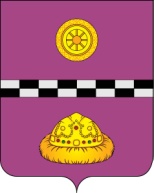 ПОСТАНОВЛЕНИЕот 23 мая 2024 г.                                                                                                                 № 242 О внесении изменений в постановлениеадминистрации муниципального района«Княжпогостский» от 15.03.2024 № 113 «Об утверждении мероприятий по организации трудоустройства несовершеннолетних граждан в возрасте от 14 до 18 лет в 2024 году»В целях повышения эффективности работы по организации трудоустройства несовершеннолетних граждан в возрасте от 14 до 18 лет в 2024 годуПОСТАНОВЛЯЮ:Приложение к постановлению администрации муниципального района «Княжпогостский» от 15.03.2024 № 113 «Об утверждении мероприятий по организации трудоустройства несовершеннолетних граждан в возрасте от 14 до 18 лет в 2024 году»  (далее – Приложение) изложить согласно приложению к настоящему постановлению.2. Контроль за исполнением настоящего постановления возложить на первого заместителя руководителя администрации муниципального района «Княжпогостский» Ховрина М.В.Настоящее постановление вступает в силу со дня его принятия и подлежит размещению на официальном сайте муниципального района «Княжпогостский».И.о. руководителя администрации                                                                          М.В. ХовринПриложение к Постановлениюадминистрации муниципального района"Княжпогостский"от 23 мая 2024 г. № 242 ПЛАНОрганизации временного трудоустройства несовершеннолетних граждан в возрасте от 14 до 18 лет в 2024 году**Утвержденная квота остается неизменной.№Наименование  организацииКоличество создаваемых мест для трудоустройства подростков с марта по октябрь 2024 года1МБОУ «СОШ № 1» г. Емвы1282МБОУ «СОШ им. А. Ларионова» г. Емвы903МАОУ «НШ-ДС» г. Емвы154МАОУ «СОШ» с. Серегово15МБОУ «СОШ» с. Шошка:16МБОУ «СОШ» пгт. Синдор127МБОУ «СОШ» п. Чиньяворык108МАУДО «ДДТ» Княжпогостского района309МАДОУ «Детский сад № 8 комбинированного вида»  г. Емвы310МАДОУ «Детский сад № 10 комбинированного вида»  г. Емвы311ГОУ РК  «С (К) ШИ № 1» г. Емвы1812МАУ «ЦХТО» Княжпогостского района2213ООО «Плитный мир»1514ГБУ РК «ЦСЗН Княжпогостского района»115ГБУ РК «Княжпогостский ДИПИ»1Итого: 350 человекИтого: 350 человекИтого: 350 человек